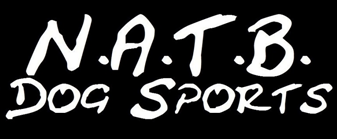 MEMBERSHIP APPLICATION FORMPLEASE COMPLETE ALL DETAILS IN BLOCK CAPITALS & RETURN WITH YOUR SUBSCRIPTION TO: natbdogsports@gmail.comFor all online payments please use your name as referenceAccount Name: NATB Dog Sports - Account Number: 65690510  - Sort Code: 08-92-99Prospective club members must be recommended by an existing member. Their application will then have to be approved and once the membership fee of £10 has been received they will be added to the club pages.Applicant Details:Applicant Details:Applicant Details:Applicant Details:First NameSurnameAddressPostcodeTelephone NumberMobile NumberDate of BirthEmail AddressMedical InformationPlease detail any important medical information that you feel the club should be aware of (e.g. epilepsy, asthma, diabetes, allergies, etc.) Please do not leave blank – if there is no information please write ‘None’.Emergency Contact Details:Emergency Contact Details:Emergency Contact Details:Emergency Contact Details:This should be the person you wish to be contacted in the event of an incident/accident.This should be the person you wish to be contacted in the event of an incident/accident.This should be the person you wish to be contacted in the event of an incident/accident.This should be the person you wish to be contacted in the event of an incident/accident.First NameSurnameRelationship to youTelephone NumberMobile NumberFederation and Insurance details:Federation and Insurance details:British Sleddog Sports Federation – Membership NumberNational Sleddog Sports Centre – Membership NumberUCSC – Member Yes/NoOther:Other:I wish to apply for membership of N.A.T.B. Dog Sports and by returning this completed form, I agree that I have read the club constitution and I agree that I will abide by all that the club stands for and that my dog/s will come first when attending club events. I also understand that canicross, scooter/bike-joring and dryland mushing can be hazardous and I participate at my own risk. N.A.T.B. Dog Sports will not be held responsible by my actions or for any possible injury/accidents to myself or that I may cause to others.I wish to apply for membership of N.A.T.B. Dog Sports and by returning this completed form, I agree that I have read the club constitution and I agree that I will abide by all that the club stands for and that my dog/s will come first when attending club events. I also understand that canicross, scooter/bike-joring and dryland mushing can be hazardous and I participate at my own risk. N.A.T.B. Dog Sports will not be held responsible by my actions or for any possible injury/accidents to myself or that I may cause to others.Signature:Date: 